2022 YILIERCİYES ÜNİVERSİTESİDIŞ İLİŞKİLER OFİSİ BAŞKANLIĞIFAALİYET RAPORUİÇİNDEKİLERÜst Yönetici Sunuşu……………………………………………………………………….......11- Genel Bilgiler   Misyon ve Vizyon……………………………………………………………………..….3 Yetki, Görev ve Sorumluluklar… ……………………………………………………..….31.3. İdareye İlişkin Bilgiler……………………………………………………………………..5   1.3.1.Örgüt Yapısı……………………..……………………………………..………………5   1.3.2. Bilgi ve Teknolojik Kaynaklar…….………………………………………….……….5   1.3.3. İnsan Kaynakları….........................................................................................................6   1.3.4. Sunulan Hizmetler…………..………………………………………………………....6   1.3.5. Erasmus Değişim Programı  Kapsamında Gelen ve Giden Öğrenci Sayıları……..…….7   1.3.6. Mevlana Değişim Programı   Kapsamında Gelen ve Giden Öğrenci Sayıları…….……8   1.3.7.Farabi Değişim Programı Kapsamında Gelen ve Giden Öğrenci Sayıları……….….…92- Bütçe Uygulama Sonuçları………………………………………………………………..9          2.1. Bütçe Giderleri …………………………………………………………………..………..93- Faaliyet ve Proje Bilgileri……………………………………………………………….10     3.1. Üniversiteler Arasında Yapılan İkili Anlaşmalar…………………………………………103.2.  Yurtiçi ve Yurtdışında Gerçekleştirilen Etkinlik ve Toplantılar………………………….194. Harcama Yetkilisinin İç Kontrol Güvence Beyanı………………………………………25TABLOLARTablo No 		       Tablo Adı 						Sayfa NoTablo 1.                             Bilgi ve Teknolojik Kaynaklar                                              5Tablo 2.                             İnsan Kaynakları                                                                    6Tablo 3.                            Erasmus+ Değişim Programları Kapsamında Gelen ve                                           Giden Öğrenci Sayıları                                                          7 Tablo 4.                             Mevlana Değişim Programı Kapsamında Gelen                                           ve Giden Öğrenci Sayıları                                                      8Tablo 5.                             Farabi Değişim Programı Kapsamında Gelen                                           ve Giden Öğrenci Sayıları                                                      9Tablo 6.                             Mevlana Değişim Programı Kapsamında Yapılan	                      Anlaşmalar                                                                             10Tablo 7.                             Akademik İşbirliği Kapsamında Yapılan                                          Anlaşmalar                                                                              11Tablo 8.                             Erasmus+ Değişim Programları Kapsamında Yapılan                                           Anlaşmalar                                                                              13Tablo 9.	                      Farabi Değişim Programı Kapsamında Yapılan                                           Anlaşmalar                                                                             17ŞEKİLLERŞekil No                            Şekil Adı                                                                       Sayfa NoŞekil 1.                              Örgüt Yapısı                                                                        5BİRİM / ÜST YÖNETİCİ SUNUŞU      Dış İlişkiler Ofisi Başkanlığı, 8 akademik personeli, 4 idari personeli, 2 sürekli işçi ve 4 kısmi zamanlı öğrenci statüsünde çalışan personeli ile Rektörlüğe bağlı bir birim olarak hizmet vermektedir. Üniversitemiz Senatosu’nun 06.03.2014 tarih ve 04 sayılı toplantısında alınan 2014.004.031 no’lu kararı ile “Uluslararası Ofis Başkanlığı” adı altında Erasmus ve AKTS Koordinatörlüklerinin çalışmalarını yürütmekte olan birim; Mevlana, Farabi ve ÖYP Koordinatörlüklerinin de çatısı altına dâhil edilmesiyle “Dış İlişkiler Ofisi Başkanlığı” adı altında, Erasmus+, Avrupa Kredi Transfer Sistemi/Diploma Eki (AKTS/DE), Mevlana Değişim Programı, Farabi Değişim Programı ve Öğretim Üyesi Yetiştirme Programı (ÖYP) koordinatörlükleri bağlanmıştır. Yine üniversitemiz senatosunun 29.03.2019 tarih 06 sayılı toplantısında alınan 2019.006.057 kararı ile Uluslararası Öğrenciler Koordinatörlüğü de kendi mevzuatı doğrultusunda Ofis’e bağlanarak diğer koordinatörlüklerle beraber faaliyetlerini sürdürmektedir. - Üniversite yönetimi ile eşgüdüm halinde üniversitenin uluslararasılaşma stratejisini hazırlamak, bu stratejiyi gerektiğinde gözden geçirmek ve yetkileri dâhilinde uygulamak,- Yurtiçi ve yurtdışındaki üniversiteler, üniversitelere bağlı birimler, araştırma merkezleri ve benzeri kurumlarla öğretim elemanı değişimi; her düzeyde öğrenci değişimi ve idari personel değişimi gerçekleştirmek için gerekli girişimlerde bulunmak; bu amaçla ikili ve çok taraflı işbirlikleri kurmak, sürdürmek ve geliştirmek,- Yurtiçi ve yurtdışındaki üniversiteler, üniversitelere bağlı birimler, araştırma merkezleri ve benzeri kurumlarla ortak eğitim programlarının açılması için gerekli çalışmalara destek olmak; eğitim ve akademik amaçlı ikili ve çok taraflı işbirlikleri kurmak, bu işbirliklerinin sürdürülmesi ve geliştirilmesine katkıda bulunmak,- Ofis’in sorumluluk alanı içerisinde yer alan değişim programları ve projeleri dâhilinde Üniversite’ye belirli bir süre için gelen öğrencilerin/öğretim elemanlarının değişim faaliyetlerini gerçekleştirebilmeleri için gerekli işlemleri yapmak,- Ofis’in sorumluluk alanı içerisinde yer alan değişim programları ve projeleri dâhilinde Üniversite’den belirli bir süre için yurtdışındaki üniversitelere giden öğrencilerin/öğretim elemanlarının değişim faaliyetlerini gerçekleştirebilmeleri için gerekli işlemleri yapmak,- Yurtdışında veya yurtiçinde düzenlenen ofis faaliyetlerini ilgilendiren toplantılar ile eğitim, araştırma ve tanıtım fuarlarına katılmak ve ilgili birimleri bilgilendirmek,- Faaliyet alanına giren konularla ilgili değişim programı, staj, proje, kongre, konferans gibi eğitim ve öğrenimle ilgili fırsatların öğrencilere ve öğretim elemanlarına duyurulmasını ve tanıtılmasını sağlamak,- Yurtdışından veya yurtiçindeki yabancı misyon şefliklerinden ve temsilciliklerinden Üniversite’ye yapılacak ziyaretlerin verimli olması için Üniversite’nin diğer ilgili birimleriyle gerekli çalışmaların eşgüdümünü sağlamak,- Üniversite’nin yurtdışındaki kurumlarla yapacağı her türlü yazışmaya ve iletişime destek vermek,- Üniversite’de gerçekleşecek faaliyet alanı ile ilgili öğrenci etkinliklerine destek vermek,- Üniversitenin yurtiçi ve yurtdışındaki kurumlarla yapacağı her türlü ortak eğitim ve araştırma amaçlı faaliyetlerine destek olmak, iletişim kurulması ve geliştirilmesine katkıda bulunmak Dış İlişkiler Ofisi Başkanlığı’nın çalışmalarını oluşturmaktadır.                                                                                                        Prof. Dr. Mehmet Ulaş ÇINAR                                                                                    Dış İlişkiler Ofisi Başkanı I- GENEL BİLGİLER1.1. Misyon ve VizyonMisyonErciyes Üniversitesi’nin uluslararasılaşma stratejisine paralel olarak Avrupa Birliği Eğitim ve Gençlik Programları kapsamında öğrenci ve personel değişimi, YÖK bütçesinin mevcut veya yeni açılacak tertiplerine kaydedilen ödenekten Mevlana Değişim Programı kapsamında öğrenci ve personel değişimi, yurtdışındaki üniversitelerle olan hali hazırdaki ilişkilerini yürütmek, yeni işbirlikleri tesis etmek, yabancı ülkelerden üniversitemize öğrenim görmek üzere gelen öğrencilere oryantasyon eğitimi sağlamak, bu öğrencilerin akademik, sosyal ve kültürel yönlerden üniversitemize, şehrimize ve ülkemize uyumlarını kolaylaştırmak amacıyla sosyal ve kültürel etkinlikler düzenlemek, ÖYP ve Farabi Programı kapsamında yapılan değişim faaliyetlerini yürütmektir. VizyonErciyes Üniversitesi’nin ulusal ve uluslararası alanda her yönüyle yüksek nitelikli bir üniversite olarak kabul görmesi ve gerek değişim öğrencileri gerekse tam zamanlı yabancı öğrenciler tarafından en çok tercih edilen üniversiteler arasında üst sıralarda yerini alması.1.2.  Yetki, Görev ve Sorumluluklara) Üniversite yönetimi ile eşgüdüm halinde üniversitenin uluslararasılaşma stratejisini hazırlamak, bu stratejiyi gerektiğinde gözden geçirmek ve yetkileri dahilinde uygulamak,b) Yurtiçi ve yurtdışındaki üniversiteler, üniversitelere bağlı birimler, araştırma merkezleri ve benzeri kurumlarla öğretim elemanı değişimi; her düzeyde öğrenci değişimi ve idari personel değişimi gerçekleştirmek için gerekli girişimlerde bulunmak; bu amaçla ikili ve çok taraflı işbirlikleri kurmak, sürdürmek ve geliştirmek,c) Yurtiçi ve yurtdışındaki üniversiteler, üniversitelere bağlı birimler, araştırma merkezleri ve benzeri kurumlarla ortak eğitim programlarının açılması için gerekli çalışmalara destek olmak; eğitim ve akademik amaçlı ikili ve çok taraflı işbirlikleri kurmak, bu işbirliklerinin sürdürülmesi ve geliştirilmesine katkıda bulunmak,ç) Ofis’in sorumluluk alanı içerisinde yer alan değişim programları ve projeleri dâhilinde Üniversite’ye belirli bir süre için gelen öğrencilerin/öğretim elemanlarının değişim faaliyetlerini gerçekleştirebilmeleri için gerekli işlemleri yapmak,d) Ofis’in sorumluluk alanı içerisinde yer alan değişim programları ve projeleri dâhilinde Üniversite’den belirli bir süre için yurtdışındaki üniversitelere giden öğrencilerin/öğretim elemanlarının değişim faaliyetlerini gerçekleştirebilmeleri için gerekli işlemleri yapmak,e) Avrupa Kredi Transfer Sistemi (AKTS) ve Diploma Eki (DE) uygulamalarına Üniversite’nin uyum sağlaması ve bu etiketleri alması için gerekli çalışmalara destek vermek,f) Yurtdışında veya yurtiçinde düzenlenen ofis faaliyetlerini ilgilendiren toplantılar ile eğitim, araştırma ve tanıtım fuarlarına katılmak ve ilgili birimleri bilgilendirmek,g) Faaliyet alanına giren konularla ilgili değişim programı, staj, proje, kongre, konferans gibi eğitim ve öğrenimle ilgili fırsatların öğrencilere ve öğretim elemanlarına duyurulmasını ve tanıtılmasını sağlamak,h) Yurtdışından veya yurtiçindeki yabancı misyon şefliklerinden ve temsilciliklerinden Üniversite’ye yapılacak ziyaretlerin verimli olması için Üniversite’nin diğer ilgili birimleriyle gerekli çalışmaların eşgüdümünü sağlamak,ı) Üniversite’nin yurtdışındaki kurumlarla yapacağı her türlü yazışmaya ve iletişime destek vermek,i) Üniversite’de gerçekleşecek faaliyet alanı ile ilgili öğrenci etkinliklerine destek vermek,j) Üniversitenin yurtiçi ve yurtdışındaki kurumlarla yapacağı her türlü ortak eğitim ve araştırma amaçlı faaliyetlerine destek olmak, iletişim kurulması ve geliştirilmesine katkıda bulunmak.1.3. İdareye İlişkin BilgilerÖrgüt YapısıDış İlişkiler Ofis Başkanlığımızın örgüt yapısı, Şekil 1’de gösterilmektedir.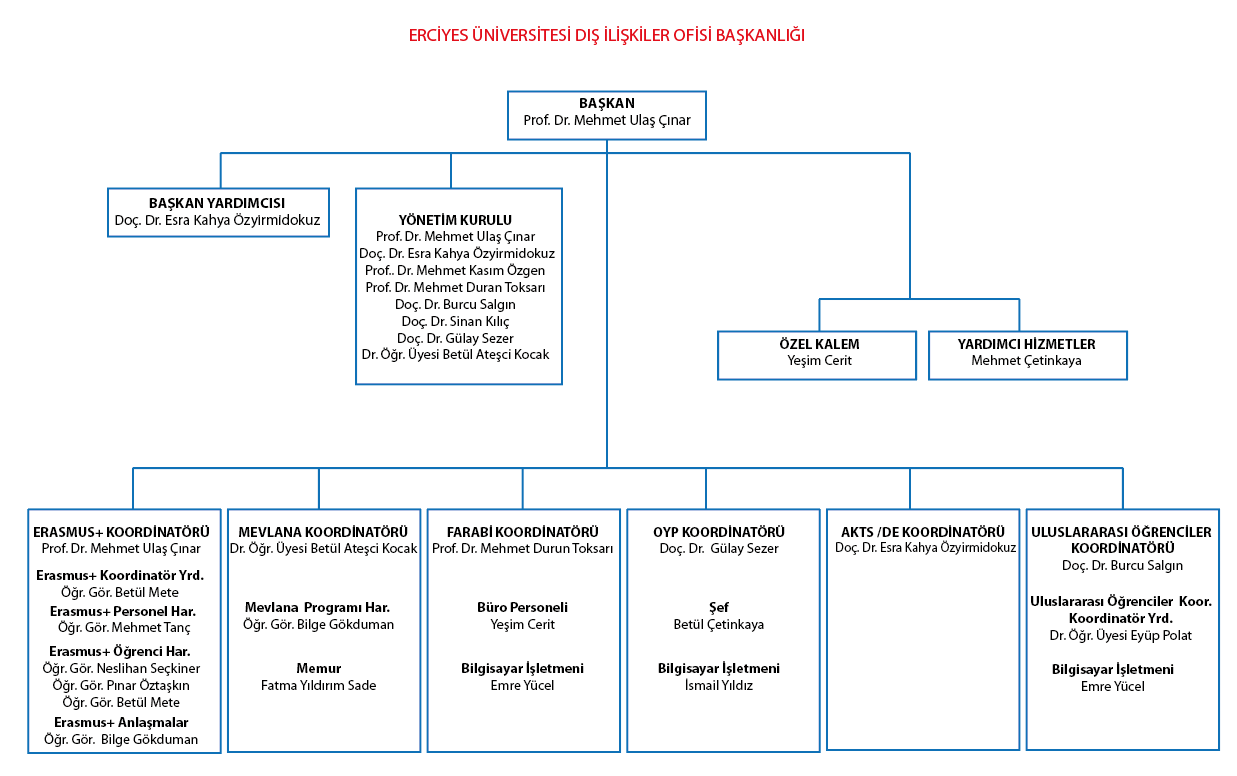 Şekil 1. Örgüt yapısıBilgi ve Teknolojik KaynaklarDış İlişkiler Ofis Başkanlığımıza ait bilgi ve teknolojik kaynaklar Tablo 1’de verilmektedir.       Tablo 1. Bilgi ve Teknolojik Kaynaklar İnsan Kaynakları       Dış İlişkiler Ofisi Başkanlığı, 8 akademik personeli, 4 idari personeli, 2 sürekli işçi, ve 4 kısmi zamanlı öğrenci statüsünde çalışan personeli ile Rektörlüğe bağlı bir birim olarak hizmet vermektedir. Koordinatörlükler ve görevli personel unvanları aşağıdaki tablodadır. Tablo 2’de İnsan Kaynakları verilmektedir.Tablo 2. İnsan KaynaklarıSunulan HizmetlerSunulan hizmetler aşağıda listelenmektedir:Erasmus + Öğrenci ve Personel HareketliliğiMevlana Değişim ProgramıFarabi Değişim ProgramıÖYP Kurum KoordinatörlüğüUluslararası Öğrenciler Oryantasyon süreciErasmus+ Değişim Programı Kapsamında Gelen ve Giden Öğrenci Sayıları  Tablo 3’te Erasmus+ Değişim Programı Kapsamında Gelen ve Giden Öğrenci Sayıları verilmektedir.Mevlana Değişim Programı Kapsamında Gelen ve Giden Öğrenci Sayıları Tablo 4’te Mevlana Değişim Programı Kapsamında Gelen ve Giden Öğrenci Sayıları verilmektedir. Farabi Değişim Programı Kapsamında Gelen ve Giden Öğrenci SayılarıTablo 5’te Farabi Değişim Programı Kapsamında Gelen ve Giden Öğrenci Sayıları verilmektedir.Tablo 3. Erasmus+ Değişim Programı Kapsamında Gelen ve Giden Öğrenci SayılarıTablo 4. Mevlana Değişim Programı Kapsamında Gelen ve Giden Öğrenci Sayıları    Tablo 5. Farabi Değişim Programı Kapsamında Gelen ve Giden Öğrenci SayılarıBütçe Uygulama Sonuçları2.1.  Bütçe Giderleri	Dış İlişkiler Ofisi Başkanlığı’nın kendine ait özel bir bütçesi bulunmamaktadır. Ofis bünyesinde yürütülen değişim programlarının ilgili kurum tarafından üniversitemizin kullanımına tahsis edilen bütçesi hareketlilik faaliyetleri için hak kazananlara dağıtılmaktadır.Faaliyet ve Proje Bilgileri3.1. Üniversiteler Arasında Yapılan İkili AnlaşmalarMevlana Değişim Programı Kapsamında Yapılan Anlaşmalar Tablo 6’da verilmektedir.Tablo 6. Mevlana Değişim Programı Kapsamında Yapılan AnlaşmalarAkademik İşbirliği Kapsamında Yapılan Anlaşmalar Tablo 7’de verilmektedir.Tablo 7.   Akademik İşbirliği Kapsamında Yapılan Anlaşmalar Erasmus + Değişim Programı Kapsamında Yapılan Anlaşmalar Tablo 8’de verilmektedir. Dönemde yapılan Erasmus+ anlaşmaları staj değişim protokolleri de içermektedir.Tablo 8. Erasmus + Değişim Programı Kapsamında Yapılan AnlaşmalarFarabi Değişim Programı Kapsamında Yapılan Anlaşmalar Tablo 9’da verilmektedir.Tablo 9. Farabi Değişim Programı Kapsamında Yapılan Anlaşmalar3.2.  2022 Yılında yurtiçi ve yurtdışında gerçekleştirilen etkinlik ve toplantılar                                           ERASMUS KURUM KOORDİNATÖRLÜĞÜ03.03.2022 tarihinde Türkiye Fullbright Yüksek Lisans ve Doktora bursları hakkında bilgilendirme toplantısı organize edilmiştir.04.03.2022 tarihinde Erasmus+ Öğrenci Öğrenim ve Staj hareketlilikleri hakkında online toplantı gerçekleştirilmiştir. 04.03.2022 tarihinde Litvanya Gediminas Üniversitesinin düzenlediği çevrimiçi tanıtım toplantısında Erciyes Üniversitesi tanıtılmıştır. 04.03.2022 tarihinde Erasmus Kurum Koordinatörlüğü Erasmus Öğrenim Hareketliliği kapsamında Romanya Timişoara Banat Ziraat Bilimleri ve Veterinerlik Üniversitesinden gelen öğrenciler ile Dış İlişkiler Ofisi Başkanlığında staj yapan öğrencilerin bir araya geldiği deneyim paylaşımı toplantısı gerçekleştirilmiştir.05.03.2022 tarihinde Erasmus Kurum Koordinatörlüğü ve Erasmus Kulübü işbirliği ile Erasmus faaliyetinden faydalanan öğrencilerin deneyim paylaşımda bulunduğu çevrim içi toplantı düzenlenmiştir. 07.03.2022 tarihinde Üniversitemiz Ziraat Fakültesi Uluslararası Öğrenciler Koordinatörlüğü Birim Temsilciliği tarafından Ziraat Fakültesi'nde öğrenim gören yabancı uyruklu öğrencilere yönelik "Değerlendirme Toplantısı" düzenlenmiştir.16-17. 03.2022 IKAF 2022’de stant açılmış olup Erasmus Kurum Koordinatörlüğü faaliyetleri tanıtılmıştır. 21.03.2022 tarihinde Ziraat Fakültesinde Staj ve Öğrenim faaliyetlerini gerçekleştiren öğrencilerle değerlendirme toplantısı yapılmıştır.27.03.2022 tarihinde Erasmus faaliyeti ile gelen Afrikalı öğrencilerinde yer aldığı Afrika Tanıtım Gününe katılım sağlanmıştır.01.04.2022 tarihinde Erasmus+ Programı kapsamında başkanlığımız ofisinde staj yapan Khadija Adam, Airi Osaki and Nissrin Faridi  ERU Kaçaum’un düzenlediği etkinliğe katılarak kendi ülkelerindeki ilham aldıkları önemli kadınları tanıtmışlardır. 08.04.2022 tarihinde Erasmus Kurum Koordinatörlüğü ERASMUS'A İZİNİ BIRAK -FOTOĞRAF YARIŞMASI planlanmış ve duyurusu yapılmıştır. 13.04.2022 tarihinde Fen Fakültesi Kariyer Planlama dersine katılarak Fen Fakültesi öğrencilerine Erasmus fırsatları hakkında bilgi verilmiştir.  14.04.2022 tarihinde İktisat Kulübü'nün düzenlediği "Erasmus+'a Dair Her Şey" etkinliğinde Dış İlişkiler Ofisi Başkan Yardımcısı Doç. Dr. Esra Kahya Özyirmidokuz ve Erasmus Kulübü Başkanı Şeyda Demirbaş deneyimlerini ve bilgilerini aktarmıştır.14.04.2022 tarihinde Erasmus Kurum Koordinatörlüğü ve Erasmus Kurum Koordinatörlüğü ortak programı ile Erasmus Talks etkinliği düzenlenmiştir. 19.04.2022 tarihinde Erasmus+ Personel Hareketliliği kapsamında Romanya Timişoara Banat Ziraat Bilimleri ve Veterinerlik Üniversitesi'nden gelen öğretim görevlilerine ile Erasmus faaliyetleri ile ilgili toplantı gerçekleştirilmiştir.  20.04.2022 tarihinde Erasmus Kulübü öğrencileri ve Erasmus kapsamında AB ülkelerinden üniversitemize gelen stajyer öğrenciler için iftar programı düzenlenmiştir.22.04.2022 tarihinde Erasmus Staj faaliyeti kapsamında davet mektubu bulma konusunda çevrimiçi toplantı düzenlenmiştir:21.04.2022 tarihinde Sibiu Lucian Blaga Üniversitesinden Valentin Grecu Tasarım Odaklı Düşünme ile ilgili bilgilendirme toplantısı düzenlemiştir. 30.04.2022 tarihinde Fen Fakültesi Kariyer Planlama dersine katılarak Fen Fakültesi öğrencilerine Erasmus fırsatları hakkında bilgi verilmiştir.  06.05.2022 tarihinde 2022-2023 Yılı Öğrenim Hareketliliği öğrencileri ile karşı üniversitelere başvuru evrakları konulu bilgilendirme toplantısı yapılmıştır. 09.05.2022 tarihinde Erasmus+ Personel Hareketliliği kapsamında Yunanistan Ioannina Üniversitesi’nden üniversitemize gelen öğretim üyeleri ile bilgilendirme toplantısı düzenlenmiştir. 10.05.2022 tarihinde Erasmus+ Personel Hareketliliği kapsamında Bulgaristan National Military "Vasil Levski" in Veliko Tarnovo, Üniversitesinden gelen öğretim görevlileri ile bilgilendirme toplantısı düzenlenmiştir.16.05.2022 tarihinde Erasmus+ Programı öğrencilerimizden Nefika Özdemir, Chloe Lapous ve Luana Sabo ERÜ KAÇAUM ve Erciyes Erasmus Kulübü tarafından düzenlenen "İlham Veren Kadınlar Serisinde" konuşmacı olarak yer almışlardır.18.05.2022 tarihinde Erasmus+ Staj Programı kapsamında Ziraat Fakültesi'nde bulunan öğrenciler Kaytaş Yumurta Üretim tesisini ziyaret etmişlerdir.21.05.2022 tarihinde Cumhurbaşkanlığı İletişim Başkanlığı tarafından Gençlere yönelik düzenlenen “Devlet Teşvikleri Tanıtım Günleri” etkinliğine stant açılmıştır. 26.05.2022 tarihinde Üniversitemiz İİBF 3. Kariyer günlerine katılım sağlandı ve Erasmus faaliyetleri hakkında bilgi verilmiştir. 13.06.2022 tarihinde Erasmus+ Staj programı kapsamında Fransa Nantes Üniversitesi'nden gelen öğrencilere oryantasyon çalışması yapılmıştır. 21.06.2022 tarihinde Erasmus+ Personel Hareketliliği kapsamında Bulgaristan Varna Teknik Üniversitesi'nden Erciyes Üniversitesi Mühendislik Fakültesi'ne gelen Esin Halid ve Plamen Petrov’e bilgilendirme toplantısı düzenlenmiştir.24.06.2022 tarihinde    "Tunus'lu  Gençler  Anadolu'nun  İzinde  (Evliya  Çelebi)"  programı kapsamında üniversitemize ziyarette bulunan öğrencilere başkanlığımız Uluslararası Öğrenciler Koordinatörlüğümüz tarafından Turizm Fakültesi konferans salonunda Üniversitemizi tanıtıcı birifing verildi. Birifing’e ERSEM TOMER Müdür Yardımcısı Öğr.Gör.Emre GÖKDUMAN ve Erasmus Kulübü Başkanı Şeyda DEMİRBAŞ konuşmacı olarak katılmışlardır. Akabinde Tunus Heyetine (75 kişiye)  Üniversite Kampüsümüz gezdirilerek Fakülteler tanıtılmıştır.27-30.06.2022 tarihinde dört öğretim görevlimiz Yunanistan'ın Selanik şehrinde düzenlenen ERACON 2022'ye katılmışlardır. 20.07.2022 tarihinde Kayseri Büyükşehir Belediyesi, tarafından gerçekleştirilen "Avrupa'daki Türkler Kayseri Buluşması" etkinliği 31 Temmuz 2022 tarihine kadar devam edecektir. Medeniyetimizin kadim değerlerini, kültürel mirasımızı Avrupa'da yaşayan Türklere tanıtmak, sevdirmek ve Avrupa'da yaşayan gençlerimizin geleceklerine bu anlamda yön vererek kültürler arası köprü kurmak amacıyla üniversitemiz tarafından Cumhuriyet Meydanında açılan stantta bilgilendirme çalışmaları yapılmıştır. 22.07.2022 tarihinde Moskova Devlet Üniversitesi Asya ve Afrika   Araştırmaları Enstitüsünden 14 öğrenci üniversitemize ziyarette bulundular. Başkanlığımız ofisinde ağırlanan öğrencilere üniversitemizi ve Erasmus programını tanıtıcı bilgiler verildi. Akabinde öğrencilere Üniversitemiz Kampüs turu düzenlenerek fakülteler ve merkezler tanıtılmıştır. 28.07.2022 tarihinde Melikgazi Belediyesi Dış İlişkiler ve Proje Biriminden Özcan CAYMAZ ve Muhammed Enver İLDAŞ Dış İlişkiler Ofisini ziyaret etmiş ve iş birlikleri konusunda bilgi alış verişinde bulunulmuştur. 13-16.09.2022 tarihinde Barcelona’da düzenlenen Uluslararası Eğitim Fuarına katılım sağlanmıştır. 21 Eylül 2022 tarihinde Güney Kore (Hankuk University of Foreign Studies) Hankuk Üniversitesi Türk Dili Bölümü öğrencilerine bilgilendirme ve oryantasyon toplantısı düzenlenmiştir.26.09.2022 tarihinde Romanya, Universitatea De Stiinte Agricole Si Medicina Veterinara A Banatului Din Timísoara Üniversitesinden IT uzmanı Dragos Ciprian Chende’ye oryantasyon ve bilgilendirme toplantısı düzenlenmiştir. 29.09.2022 tarihinde Eskişehir Anadolu Üniversitesinde düzenlenen KA171 Proje Yönetim Toplantısına katılım sağlanmıştır. 03.10.2022 tarihinde Erasmus kapsamında güz dönemi öğrenim hareketliliklerini gerçekleştirmek için Polonya ve Romanya’dan üniversitemize gelen öğrenciler Sayın Rektörümüz Prof. Dr. Fatih Altun ile Genç Ofis’te bir araya gelerek bilgilendirme toplantısı yapmışlardır. 04.10.2022 tarihinde Erasmus+ kapsamında güz dönemi öğrenim hareketliliği için üniversitemize Romanya ve Polonya'dan gelen öğrenciler için oryantasyon etkinlikleri düzenlenmiştir.05.10.2022 tarihinde Erasmus kapsamında üniversitemize gelen öğrencilere şehir turu düzenlenmiştir. 05-09.10.2022 tarihinde Çek Cumhuriyeti, Ostrava’da düzenlenen Uluslararası Hafta Etkinliğine katılım sağlanmıştır. 07.10.2022 tarihinde Kayseri İl Milli Eğitim Müdürlüğü Arge birimini ziyaret ederek, potansiyel iş birlikleri hakkında görüş alış verişinde bulunmuştur.13.10.2022 tarihinde Öğrenci Yemekhanesi önünde tanıtım stantı açılarak Erasmus faaliyetleri hakkında bilgi verilmiştir. 13.10.2022 tarihinde Eğitim Fakültesi konferans salonunda bilgilendirme semineri düzenlenmiştir. 14.10.2022 tarihinde Sabancı Kültür Merkezinde ErasmusDays kapsamında konser düzenlenmiştir. 14.10.2022 tarihinde Erasmus+ kapsamında Talas Milli Eğitim Müdürlüğünün düzenlediği Erasmusdays faaliyetlerine katılım sağlanmıştır. 19.10.2022 tarihinde Budapeşte’de Semmelweis Üniversitesi ziyaret edilerek olası ortaklık görüşmeleri yapılmıştır.20-22.10.2022 tarihinde Budapeşte’de gerçekleşen Uluslararası Hafta Etkinliğine katılım sağlanmıştır.21.10.2022 tarihinde Budapeşte Eotvos Üniversitesi ziyaret edilerek olası ortaklık görüşmeleri yapılmıştır. 21.10.2022 tarihinde Çekya'da bulunan Zlin Tomas Bata Üniversitesi'nden gelen öğrenciler, Erasmus fırsatlarını yerinde görmek için ofisimizde ağırlanmış ve bilgilendirme yapılmıştır. 21.10.2022 tarihinde Güzel Sanatlar Enstitüsü oryantasyon programında Dış İlişkiler Ofisi ve değişim programları hakkında bilgilendirme toplantısına katılım sağlanmıştır. 01.11.2022 tarihinde İstanbul Üniversitesi ev sahipliğinde düzenlenen KA131 Proje Yönetim toplantısına katılım sağlandı. 03.11.2022 tarihinde ERÜ kulüp günlerine katılım sağlanmıştır. 07.11.2022 tarihinde Erciyes Üniversitesi Hekim hane Tıbbiyeli Gençler Kulübü ile düzenlenen Erasmus etkinliğinde bilgilendirme yapılmıştır.09.11.2022 tarihinde Cezayir, Madea Üniversitesinden idari personel Ilyes Kacimi El Hassani’ye Erasmus Personel Eğitim Alma faaliyeti kapsamında oryantasyon çalışması yapılmıştır. 11.11.2022 tarihinde Cezayir, Madea Üniversitesinden idari personel Ilyes Kacimi El Hassani’ye Erasmus Personel Eğitim Alma faaliyeti kapsamında Bilgi İşlem Daire Başkanlığında oryantasyon çalışmasına katılmıştır. 11.11.2022 tarihinde Edebiyat Fakültesinde Kariyer Planlama dersine katılım sağlanarak Erasmus faaliyetleri hakkında bilgi verilmiştir. 14-18.11.2022 tarihinde Fransa’nın Albi şehrinde düzenlenen Uluslararası Hafta etkinliğine katılım sağlanmıştır. 17.11.2022 tarihinde Konya’da düzenlenen KA171 Uluslararası Kredi Hareketliliği bilgilendirme toplantısına katılım sağlanmıştır. 21.11.2022 tarihinde Romanya Banat Üniversitesi, Ziraat Fakültesinden STEFAN LAURENTIU BATRINA ve FLORIN LAURENTIU CRISTA Erasmus+ Eğitim Alma Hareketliliği kapsamında üniversitemizde eğitim alma faaliyetine katılmış olup bilgilendirme ve oryantasyon çalışması yapılmıştır. 25.11.2022 tarihinde Melikgazi Belediyesi Arge birimi ziyaret edilerek olası ortaklık projeleri hakkında toplantı yapılmıştır. 25.11.2022 tarihinde Kayeri İl Milli Eğitim Müdürlüğü Arge Birimi ile olası ortaklı projeleri hakkında toplantı yapılmıştır. 28.11.2022 tarihinde YÖK tarafından düzenlenen Yükseköğretimde Uluslararasılaşma ve Türkiye’deki Üniversitelerinin Uluslararası Görünürlüğü başlıklı çalıştaya katılım sağlanmıştır. 01.12.2022 tarihinde İl Milli Eğitim Müdürlüğünün yürütücüsü olduğu KA202 projesinin çıktılarının sunulduğu toplantıya katılım sağlanmıştır. 01.12.2022 tarihinde Kaçaum ile ortak düzenlenen program ile Erasmus kapsamında gelen öğrencilerimiz İlham Veren Kadınlar sunumu yapmışlardır. 07.12.2022 tarihinde Bursa’da düzenlenen Erasmus+ Merkezi Projeler bilgilendirme toplantısına katılım sağlanmıştır. 12.12.2022 tarihinde Engelsiz Kampüs Biriminin düzenlemiş olduğu bilgilendirme toplantısına katılım sağlanmıştır.  12.12.2022 tarihinde Melikgazi Belediyesi ile düzenlenen ortak program çerçevesinde Erasmus faaliyeti ile gelen öğrenciler Kayseri’deki kültür merkezlerini ziyaret etmişlerdir. 13.12.2022 tarihinde Cezayir, Mohamed Lamine Debaghine-Setif Üniversitesinden, İngiliz Dili ve Edebiyatı bölümünden ZINEB KAHINA GHEDERI’ye bilgilendirme ve oryantasyon çalışması yapılmıştır. 14.12.2022 tarihinde Portekiz, Minho Üniversitesi Mekatronik Mühendisliği bölümünden Eurico Seabra’ye bilgilendirme ve oryantasyon çalışması yapılmıştır.14.11.2022 tarihinde 2023 yılı Erasmus+ Teklif Çağrısı kapsamında üniversitemiz personeline KA171 bilgilendirme toplantısı düzenlenmiştir. 16.12.2022 tarihinde Uluslararası Öğrenci Koordinatörlüğü ve Erasmus Kulubü işbirliği ile International Food Fest etkinliği düzenlenmiştir. NOT: Yapılan tüm etkinliklerin duyurularına ve etkinlik fotoğraflarına https://www.instagram.com/erciyes_intoffice_erasmus_/  url adresinden ulaşılmaktadır. ULUSLARARASI ÖĞRENCİLER KOORDİNATÖRLÜĞÜYurtdışı Türkler ve Akraba Topluluklar Başkanlığı ile Erciyes Üniversitesi arasında, 31.12.2021 tarihinde "Uluslararası Öğrenci Staj Programına İlişkin İş Birliği Protokolü" İmzalanmıştır.21 – 22 Şubat 2022 Endonezyalı Öğrenciler Birliği yıllık toplantısı yapılmıştır.25 Şubat 2022 Hocalı Katliamı Anma Programı düzenlenmiştir.18 Mart – 27 Nisan 2022 Suriyeli Öğrenciler Birliği Futbol Turnuvası düzenlenmiştir.20 Mayıs 2022 Afrika Tanıtım ve Kültür Günü etkinliği gerçekleştirilmiştir.24 Haziran 2022 Tunus heyeti Erciyes Üniversitesi ve Dış İlişkiler Ofisi’ne ziyaret gerçekleştirmiştir.27 Haziran 2022 Üniversitemiz ile Kayseri Sanayi Odası (KAYSO) arasında yenilenen "Yabancı Uyruklu Öğrencilere Yönelik İş Birliği Protokolü" imzalanmıştır.18 Ekim 2022 Kayseri İl Göç İdaresi Müdürlüğü tarafından üniversitemizde kayıtlı yabancı uyruklu ön lisans, lisans, yüksek lisans ve doktora öğrencilerine yönelik hak ve yükümlülükleri, kamu hizmetlerine erişim konularında düzenlenen Bilgilendirme toplantısı yapılmıştır.10 – 11 Kasım 2022 Kayseri'deki Endonezyalı Öğrenciler Birliği (PPI Kayseri) tarafından düzenlenen "Indonesian Culture Day 6" etkinliği gerçekleştirilmiştir.11 Kasım 2022 Afrikalı Öğrenciler Birliği (EASA) tarafından düzenlenen "Nighton Fire" etkinliği gerçekleştirilmiştir.05 – 08 Aralık 2022 Kayseri'deki Suriyeli Öğrenciler Birliği (SOBKAYS) tarafından Masa Tenisi Turnuvası düzenlenmiştir.16 Aralık 2022 koordinatörlüğümüz ve Erasmus Kulübü iş birliğinde düzenlenen “International Dinner” etkinliği gerçekleştirilmiştir.28 Aralık 2022 tarihinde Üniversitemiz ile paydaş kurumlar arasındaki işbirliğinin artırılması ve uluslararası öğrencilerle ilgili meseleleri görüşmek için Ankara'da bulunan Ulusal Ajans, Yurtdışı ve Akraba Toplulukları Başkanlığı (YTB),  Türk İşbirliği ve Koordinasyon Başkanlığı’na  (TİKA), Prof. Dr. Mehmet Ulaş ÇINAR, Doç. Dr. Burcu SALGIN ve Öğr. Gör. Betül METE’nin   katılımı ile resmi ziyaret düzenlenmiştir. NOT: Yapılan tüm etkinliklerin duyurularına ve etkinlik fotoğraflarına          https://www.instagram.com/erciyes_intoffice_erasmus_/  url adresinden ulaşılmaktadır. 4. Harcama Yetkilisinin İç Kontrol Güvence BeyanıBirim faaliyet raporunda aşağıda örneği yer alan ve harcama yetkilisi tarafından imzalanan "İç Kontrol Güvence Beyanı" eklenir. İÇ KONTROL GÜVENCE BEYANIHarcama yetkilisi olarak yetkim dahilinde;Bu raporda yer alan bilgilerin güvenilir, tam ve doğru olduğunu beyan ederim.Bu raporda açıklanan faaliyetler için idare bütçesinden harcama birimimize tahsis edilmiş kaynakların etkili, ekonomik ve verimli bir şekilde kullanıldığını, görev ve yetki alanım çerçevesinde iç kontrol sisteminin idari ve mali kararlar ile bunlara ilişkin işlemlerin yasallık ve düzenliliği hususunda yeterli güvenceyi sağladığını ve harcama birimimizde süreç kontrolünün etkin olarak uygulandığını bildiririm. Bu güvence, harcama yetkilisi olarak sahip olduğum bilgi ve değerlendirmeler, iç kontroller, iç denetçi raporları ile Sayıştay raporları gibi bilgim dahilindeki hususlara dayanmaktadır.[7] Burada raporlanmayan, idarenin menfaatlerine zarar veren herhangi bir husus hakkında bilgim olmadığını beyan ederim.                                                                                                                                                                     Kayseri -   03 /01 /2023                                                                              Prof. Dr. Mehmet Ulaş ÇINAR                                                                                                    Başkan AdetAdetAdetAdetToplamEğitim AmaçlıHizmet Amaçlıİdari AmaçlıAraştırma AmaçlıToplamSunucularMasa Üstü Bilgisayar Sayısı1616Taşınabilir Bilgisayar Sayısı1818Toplam34DIŞ İLİŞKİLER OFİSİ BŞK. BAĞLI KOORDİNATÖRLÜKAKADEMİKİDARİİDARİSÜREKLİİŞÇİHİZMETALIMI  KISMİ ZAMANLIÖĞRENCİDIŞ İLİŞKİLER OFİSİ BŞK. BAĞLI KOORDİNATÖRLÜKÖğr. Gör.ŞefMemurDış İlişkiler Ofisi Bşk214Erasmus Kurum Koord.6Mevlana Kurum Koord.1Farabi Kurum Koord.11ÖYP Kurum Koord.11Uluslararası Öğrenciler Koord.     1Erasmus kapsamında gelen ve giden Öğrenci /Akademik personel /İdari personelErasmus kapsamında gelen ve giden Öğrenci /Akademik personel /İdari personelErasmus kapsamında gelen ve giden Öğrenci /Akademik personel /İdari personelErasmus kapsamında gelen ve giden Öğrenci /Akademik personel /İdari personelÖğrenciAkademik personelİdari personelToplam 58135 26 6422021-20222022-2023Öğrenci değişim programı (ERASMUS) ile yurt dışına giden öğrenci sayısı2971782021-20222022-2023Öğrenci değişim programı (ERASMUS) ile yurt dışından gelen öğrenci sayısı61452021-20222022-2023Personel değişim programı (ERASMUS) ile yurt dışına giden personel sayısı25-2021-20222022-2023Personel değişim programı (ERASMUS) ile yurt dışından gelen personel sayısı3062021-20222022-2023 Öğrenci değişim programı (MEVLANA) ile yurt dışına giden öğrenci sayısı--2021-20222022-2023 Öğrenci değişim programı (MEVLANA) ile yurt dışından gelen öğrenci sayısı--2021-20222022-2023 Akademik İşbirliği Programı ile yurt dışından gelen öğrenci sayısı432021-20222022-2023 Akademik İşbirliği Programı ile yurt dışına giden öğrenci sayısı       20152021-20222022-2023 Personel değişim programı (MEVLANA) ile yurt dışından gelen personel sayısı--2021-20222022-2023Öğrenci değişim programı (FARABİ) ile yurtiçi giden Öğrenci sayısı--2021-20222022-2023Öğrenci değişim programı (FARABİ) ile yurtiçi gelen Öğrenci sayısı     --ÜNİVERSİTE ADI ANLAŞMANIN İÇERİĞİANLAŞMANIN İÇERİĞİÜniversitemiz ile Yurtiçi, yurt dışında bulunan Üniversiteler arasında ikili anlaşmalar yapılmıştır. Bu üniversiteler; yapılan anlaşmalar bölümünde listelenmiştir. a)  Erciyes Üniversitesi ile Diğer Üniversiteler arasında bir iş birliği kurmak ve bunu geliştirmek.b)  Taraflar arasında imzalanacak olan “Öğrenci Değişim Programı Protokolü” kapsamında ön görülen koşullar altında öğrenci değişim programlarını başlatmak.c)   Akademik personel değişim programlarını başlatmak.d) Ders kitaplarının, bilimsel yayınların, ders içeriklerine ve eğitimin diğer alanlarına yönelik diğer malzemelerin sağlanmasında ve karşılıklı değişimine katkıda bulunmak.e) Bilimsel araştırma projelerinin yürütülmesine yönelik iş birliği imkânlarını araştırmak.f) Ortak olarak öğretim ve araştırma teknikleri ve malzemeleri geliştirerek bunları güçlendirmek.g) Taraflar arasında karşılıklı bilgi ve deneyim alışverişini geliştirmek üzere ortak olarak kongreler, konferanslar, sempozyumlar, seminerler ve atölye çalışmaları düzenlemek.SıraNoÜniversite AdıÜlkeBaşlangıç- Bitiş Tarihi1Bangladeş Tarım ÜniversitesiBangladesh2020-20242Swabi ÜniversitesiPakistan2019-20243Kiev Milli Taras Şevçenko ÜniversitesiUkrayna2021-20254RUDN ÜniversitesiRusya2019-20245Kırgızistan-Türkiye Manas ÜniversitesiKırgızistan2018-20236Hazar ÜniversitesiAzerbaycan2018-20237Ahmet Yesevi ÜniversitesiKazakistan2018-20238Tahran Üniversitesiİran2018-20239Yarmouk ÜniversitesiÜrdün2021-202410Azerbaycan Devlet Tarım ÜniversitesiAzerbaycan2020-202411Nicolae Testemitanu State UniversityMoldova2021-202612SUMY Ulusal Tarım ÜniversitesiUkrayna2021-202613IPB Bogor ÜniversitesiEndonezya2021-2025SıraNoÜniversite AdıÜlkeBaşlangıç- Bitiş Tarihi1Lomonosov Moscow State UniversityRusya2020-20252Dagestan State UniversityRusya2016-Devam3Russian Federation Bashkir State Pedagogical UniversityRusya2009-Devam4RUDN UnıversityRusya2019-20245Sechenov UniversityRusya2021-20246MPGU Moscow Pedagogical State UniversityRusya2019-20247Russian State University For The HumanitiesRusya2021-20268Moscow Region State UniversityRusya2021-20249Takhar UniversityAfganistan2015- Devam10Dalian Nationalities UniversityÇin2011- Devam11International University of SarajevoBosna Hersek2022-202712Sookmyung Women's UniversityGüney Kore2008- Devam13Hankuk Unıversıty of Foreing StudiesGüney Kore2022-202714Ajov UniversityGüney Kore2009- Devam15Hallym UniversityGüney Kore2009-Devam16Chungnam National UniversityGüney Kore2010-Devam17Kwangwoon UniversityGüney Kore2021-202618Korea National University of EducationGüney Kore2011-Devam19Chonnam Natıonaonal UniversityGüney Kore2022-202720Muhammadiyah UniversityEndonezya2019-202321Kuwaıt College of Science And TechnologyKuveyt2020-202322Nicolae Testemitanu State University of Medicine and PharmacyMoldova2020-202323Khazar UniversityAzerbaycan2019-202424Baku State UniversityAzerbaycan2008-Devam25Nakhchivan State University (Faculty of Medicine)Azerbaycan2014-Devam26Azerbaıcan University of LanguagesAzerbaycan2022-202527Egyptian University of Islamic Culture Nur MübarekKazakistan2019-202428Auezov South Kazakistan State UnıversıtyKazakistan2019-Devam29Ahmet Yesevi International Turkish-Kazakh UniversityKazakistan2020-202530Kazakh National Women’sTeacher Training UniversityKazakistan2021-202631North Kazakhstan  University Named After M KozbayevKazakistan2022-202532Tashkent Pedıatrıc Medıcal InstıtuteÖzbekistan2022-202533Kyrgyzstan-Turkey Manas UniversityKırgızistan2011-Devam34Taras Shevchenko National UniversityUkrayna2021-202435National Aviation UniversityUkrayna2021-202636Sumy National Agrarian UnıversityUkrayna2021-202637Poznan University of SciencesPolonya2019-202438Superior UniversityPakistan2020-202539The Islamia University of BahawalpurPakistan2021-202440University of MiyazakiJaponya2020-202541Institute of Physiology National  Academy of Sciences of BelarusBelarus2019-202442Ajeenkya  Dy Patİl UniversityHindistan2022-2025SıraNoÜniversite AdıÜlkeBaşlangıç- Bitiş Tarihi1 "G.d'Annunzio" University of Chieti İtalya2022-20292 Akademia Górniczo-Hutnicza Polonya2015 - 20233 Akademia Polonijna (Polonia University in Czestochowa) Polonya2022- 20234 Banat’s Universty of Agricultural Sciences And Veterinary MedicineRomanya2021-20275 College of Social and Media Culture Polonya2021-20296Czestochowa Universty of TechnologyPolonya2022-20237 D.A.Tsenov Academy of Economics, Svishtov (Bulgaria) Bulgaristan2022-20238 Debreceni Egyetem Macaristan2022-20239 Faculty of Business Economics and Entrepreneurship (BEE) Sırbistan ve Karadağ2014-202310 Geoponiko Panepistimio Athinon Yunanistan2015-202311 Hellenic Open University (HOU) Yunanistan2018-202712 Hochschule Niederrhein Almanya2021-202813 Högskolan I Gävle İsveç2018-202314 ISEC - Instituto Superior de Educação e Ciências Portekiz2021-202715 Jan Dlugosz University in Czestochowa Polonya2021-202916 Kielce University of Technology Polonya2015-202317 Koszalin University of Technology Polonya2016-202318 Krakow University of Technology Polonya2021-202819 Lıthuanıan  Unıversıty of Health  Scıences Litvanya2021-202720 Lublin University of Technology Polonya2022-202321 Marche Technical University İtalya2021-202722 Masaryk University Çek Cumhuriyeti2022-202923 Military University of Technology Polonya2022-202924 Old Polish University Polonya2014-202325 Panepistimio Ioanninon Yunanistan2015-202326 Politechnika Bydgoska Polonya2015-202327Polytecnic School Universıty of Gırona İspanya2021-202728 Poznan University of Technology Polonya2015-202329 Public University of Navarre İspanya2022-202930 Rzeszow University of Technology Polonya2015-202331 Semmelweis  Egyetem Macaristan2015-202332 Šiauliai State University of Applied Sciences Litvanya2018-202333 Sveucılıste Josıpa Jurja Strossmayera  u Osıjeku Hırvatistan2017-202334 Széchenyi István Egyetem Macaristan2022-202935 Tallinna Tehnikakorgkool Estonya2015-202336 Taras Shevchenko National University of  Kyıv Ukrayna2021-202737 Technische Hochschule Nürnberg Georg Simon Ohm Almanya2016-202338 The Technıcal Unıvrersıty of Varna Bulgaristan2021-202739 Unıversty of Castılla  La Mancha İspanya2021-202740 Unıversty of Lıfe Scıences İn Lublin Polonya2021-202741 Unıversty  of Turin İtalya2021-202342Unıversty Teramo İtalya2021-202743 Universidad De Vigo İspanya2022-202944 Universidade de Lisboa Portekiz2019-202345 Universidade Do Porto Portekiz2021-202446 Università degli Studi della Campania "Luigi Vanvitelli" İtalya2021-202747 Universita' Degli Studi Di Foggia İtalya2015-202348 Universita degli Studi di Modena e Reggio Emillia İtalya2021-202749 Università Del Sannio - Benevento İtalya2020-202350 Universität Rostock Almanya2022-202951 Universität Zu Köln Almanya2015-202752 Universitatea De Stiinte Agronomice Si Medicina Veterinara Bucuresti Romanya2021-202753 Universitatea Din Oradea Romanya2015-202754 Universitatea ''Dunarea De Jos'' Din Galati' Romanya2015-202355 Universitatea ''Lucian Blaga'' Din Sibiu' Romanya2021-202956 Universitatea ''Ovidius'' Constanta' Romanya2021-202757 Universitatea ''Politehnica'' Din Bucuresti (Upb)' Romanya2022-202958 Universitatea ''Politehnica'' Din Timisoara' Romanya2022-202959 Universitatea ''Stefan Cel Mare'' Din Suceava' Romanya2016-202360 Universitatea Tehnica ''Gheorghe Asachi'' Din Iasi' Romanya2021-202961 Universitatea ''Transilvania'' Din Brasov' Romanya2021-202362 University of Coimbra Portekiz2021-202763 University of Lodz Polonya2015-202364 University of Pitesti Romanya2019-202365 University of Silesia in Katowice Polonya2022-202366 University of West Attica Yunanistan2018-202367 Univerzita Tomáse Bati Ve Zline Çek Cumhuriyeti2015-202368 Utenos Kolegija Litvanya2015-202369 Vasil Levski National Military University Bulgaristan2021-202770 Vasile Goldis Western University of Arad Romanya2021-202771 Vilniaus Gedimino Technikos Universitetas (Vgtu) Litvanya2022-202372 Vilniaus Kolegija Litvanya2018-202373 Westfälische Wilhelms-Universität Münster Almanya2015-202374 WSG University of Bydgoszcz Polonya2021-202775 Wyzsza Szkola Humanistyczno-Ekonomiczna Im. Jana Zamoyskiego Z Siedziba W Zamosciu Polonya2015-2023Sıra NoAnlaşmanın Yapıldığı ÜniversiteBaşlangıç-Bitiş Tarihi1Adıyaman Üniversitesi31.12.20232Adnan Menderes Üniversitesi31.12.20243Afyon Kocatepe Üniversitesi2022-2023 akademik yılı sonuna kadar4Afyonkarahisar Sağlık Bilimleri Üniversitesi2023-2024 akademik yılı sonuna kadar5Ağrı İbrahim Çeçen Üniversitesi2026-2027 akademik yılı sonuna kadar6Akdeniz Üniversitesi31.12.20267Amasya Üniversitesi2025-2026 akademik yılı sonuna kadar8Anadolu Üniversitesi31.12.20249Ankara Üniversitesi2024-2025 akademik yılı sonuna kadar10Ankara Yıldırım Beyazıt Üniversitesi2026-2027 akademik yılı sonuna kadar11Ankara Hacı Bayram Veli Üniversitesi2026-2027 akademik yılı sonuna kadar12Artvin Çoruh Üniversitesi31.12.202613Atatürk Üniversitesi2023-2024 akademik yılı sonuna kadar 14Alanya Alaaddin Keykubat Üniversitesi31.12.202315Balıkesir Üniversitesi31.12.202416Bartın Üniversitesi31.12.202417Bingöl Üniversitesi31.12.202418Bitlis Eren Üniversitesi2023-2024 akademik yılı sonuna kadar19Bolu Abant İzzet Baysal Üniversitesi2024-2025 akademik yılı sonuna kadar20Bursa Uludağ Üniversitesi31.12.202421Çanakkale On Sekiz Mart Üniversitesi31.12.202322Çankırı Karatekin Üniversitesi31.12.202323Çukurova Üniversitesi31.12.202424Dicle Üniversitesi2020-2021 akademik yılı sonuna kadar 25Düzce Üniversitesi31.12.202226Ege Üniversitesi2022-2023 akademik yılı sonuna kadar 27Erzincan Üniversitesi2021-2022 akademik yılı sonuna kadar28Eskişehir Osmangazi Üniversitesi31.12.202429Eskişehir Teknik Üniversitesi31.12.202530Fırat Üniversitesi2024-2025 akademik yılına kadar31Gazi Üniversitesi31.12.202632Gaziantep Üniversitesi31.12.202333Gaziosmanpaşa Üniversitesi31.12.202434Giresun Üniversitesi31.12.202635Gümüşhane Üniversitesi31.12.202436Hacettepe Üniversitesi31.12.202237Hakkari Üniversitesi2021-2022 akademik yılı sonuna kadar38Harran Üniversitesi31.12.202239Hitit Üniversitesi31.12.202540Iğdır Üniversitesi2024-2025 yılına kadar 41Isparta Uygulamalı Bilimler Üniversitesi31.01.202542İnönü Üniversitesi2021-2022 akademik yılı sonuna kadar43İstanbul Cerrahpaşa Üniversitesi2022-2023 akademik yılı sonuna kadar 44İstanbul Üniversitesi2022-2023 akademik yılı sonuna kadar 45İskenderun Teknik Üniversitesi2021-2022 akademik yılı sonuna kadar46İzmir Katip Çelebi üniversitesi31.12.202547Kafkas Üniversitesi31.12.202248Kahramanmaraş Sütçü İmam Üniversitesi2023-2024 akademik yılı sonuna kadar49Karabük Üniversitesi2023-2024 akademik yılı sonuna kadar50Karadeniz Teknik Üniversitesi31.12.202451Karamanoğlu Mehmet Bey Üniversitesi31.12.202552Kastamonu Üniversitesi31.12.202153Kırıkkale Üniversitesi31.12.202454Kırşehir Ahi Evran Üniversitesi2025-2026 akademik yılı sonuna kadar55Kilis 7 Aralık Üniversitesi31.12.202256Kocaeli Üniversitesi2025-2026 akademik yılı sonuna kadar57Kütahya Dumlupınar Üniversitesi31.12.202458Kütahya Sağlık Bilimleri Üniversitesi2024-2025 akademik yılı sonuna kadar59Malatya Turgut Özal Üniversitesi2025-2026 akademik yılı sonuna kadar60Marmara Üniversitesi31.12.202461Manisa Celal Bayar Üniversitesi31.12.202462Mersin Üniversitesi2026-2027 akademik yılı sonuna kadar63Munzur Üniversitesi2021-2022 akademik yılı sonuna kadar64Mustafa Kemal Üniversitesi31.12.202465Necmettin Erbakan üniversitesi31.12.202566Nevşehir Hacı Bektaş Üniversitesi31.12.202467Niğde Ömer Halisdemir Üniversitesi2023-2024 akademik yılı sonuna kadar68On Dokuz Mayıs Üniversitesi2022-2023 akademik yılı sonuna kadar 69Ordu Üniversitesi31.12.202670Osmaniye Korkut Ata Üniversitesi31.12.202271Pamukkale Üniversitesi 31.12.202472Recep Tayyip Erdoğan Üniversitesi31.12.202473Sakarya Üniversitesi31.12.202474Sakarya Uygulamalı Bilimler Üniversitesi2024-2025 akademik yılı sonuna kadar75Selçuk Üniversitesi2022-2023 akademik yılı sonuna kadar 76Siirt Üniversitesi2019-2020 akademik yılı sonuna kadar77Sinop Üniversitesi31.12.202278Sivas Cumhuriyet Üniversitesi31.12.202079Süleyman Demirel Üniversitesi31.12.202380Tekirdağ Namık Kemal Üniversitesi31.12.202481Trakya Üniversitesi2022-2023 akademik yılı sonuna kadar82Trabzon Üniversitesi2024-2025 akademik yılı sonuna kadar 83Uşak Üniversitesi2024-2025 akademik yılı sonuna kadar 